Convention collective de référenceRéférentiel professionnelRéférentiel de certificationCompte-rendu de la réunion de la commission paritaire ayant validé la création du CQPArrêté d’extensionAutres documents : à préciserDocument 1Document 2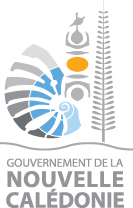 V2015ENREGISTREMENTD’UN CERTIFICAT DE QUALIFICATION PROFESSIONNELLEDOSSIER DE PRESENTATIONCOMMISSION CONSULTATIVE DE LA CERTIFICATION PROFESSIONNELLE(CCCP)Première demandeRenouvellementLIBELLE DU CQPAUTORITE CERTIFICATRICE(commission paritaire)AdresseAdresseCoordonnées de la personne en charge du dossierCoordonnées de la personne en charge du dossierNOMPRENOMADRESSEFONCTIONTEL FIXETEL PORTABLECOURRIELI - ORIGINE DE LA DEMANDEI - ORIGINE DE LA DEMANDEMotif(s) de la demande d’enregistrementMotif(s) de la demande d’enregistrementComposition du groupe de travail ayant construit les référentielsComposition du groupe de travail ayant construit les référentielsConvention collective de référenceConvention collective de référenceAvenant/Accord collectif créant le cqpAvenant/Accord collectif créant le cqpOrganisations signataires / non signatairesOrganisations signataires / non signatairesSignatairesNon signatairesArrête d’extensionArrête d’extensionII - INTERET DE LA CERTIFICATION POUR LE MARCHE DU TRAVAILII - INTERET DE LA CERTIFICATION POUR LE MARCHE DU TRAVAILII - INTERET DE LA CERTIFICATION POUR LE MARCHE DU TRAVAILContexte d’exercice de l’activitéContexte d’exercice de l’activitéContexte d’exercice de l’activitéConditions d’exercice du(des) metier(s) en Nouvelle-CalédonieConditions d’exercice du(des) metier(s) en Nouvelle-CalédonieConditions d’exercice du(des) metier(s) en Nouvelle-CalédoniePotentiel d’insertion des futurs titulaires de la certificationPotentiel d’insertion des futurs titulaires de la certificationPotentiel d’insertion des futurs titulaires de la certificationPublic visé par la certificationPublic visé par la certificationPublic visé par la certificationpar la voie de la formationpar la voie de la formationpar la voie de la formationpar la voie de la VAEpar la voie de la VAEpar la voie de la VAEStructures ou experts consultésStructures ou experts consultésStructures ou experts consultésEtudes et travaux de référenceEtudes et travaux de référenceEtudes et travaux de référenceConditions d’agrément des organismes de formationConditions d’agrément des organismes de formationConditions d’agrément des organismes de formationOrganismes de formation susceptibles de proposer la formationOrganismes de formation susceptibles de proposer la formationOrganismes de formation susceptibles de proposer la formationAutres informations utilesAutres informations utilesAutres informations utilesEn cas de renouvellement d’inscription – Historique de la mise en œuvre du CQPsur la précédente période d’inscriptionEn cas de renouvellement d’inscription – Historique de la mise en œuvre du CQPsur la précédente période d’inscriptionEn cas de renouvellement d’inscription – Historique de la mise en œuvre du CQPsur la précédente période d’inscriptionNombre de sessionsd’examen organiséesNombre de candidatspar voie d’accèsNombre de titulairespar voie d’accèsIII – DESCRIPTION DE LA CERTIFICATIONIII – DESCRIPTION DE LA CERTIFICATIONCode NSFCode NSFMétier(s) visé(s)Métier(s) visé(s)Fiche(s) ROME de référenceFiche(s) ROME de référenceN°IntituléDurée de validitéDurée de validitéClassification au sein de la convention collectiveClassification au sein de la convention collectiveIV – ARTICULATION AVEC DES CERTIFICATIONS EXISTANTESLiens avec des certifications existantesCertifications de même niveauCertifications de niveau inférieurCertifications niveau supérieurV – ACTIVITES ET COMPETENCESV – ACTIVITES ET COMPETENCESV – ACTIVITES ET COMPETENCESV – ACTIVITES ET COMPETENCESACTIVITECOMPETENCEActivité 1Compétence 1Savoirs-faireActivité 1Compétence 1Connaissance théoriquesActivité 1Compétence 1AptitudesActivité 1Compétence 2Savoirs-faireActivité 1Compétence 2Connaissance théoriquesActivité 1Compétence 2AptitudesActivité 2Compétence 3Savoirs-faireActivité 2Compétence 3Connaissance théoriquesActivité 2Compétence 3AptitudesVI – UNITES CONSTITUTIVES DE LA CERTIFICATIONIntituléIntituléIntituléIntituléVII – VOIE D’ACCES A LA CERTIFICATIONVII – VOIE D’ACCES A LA CERTIFICATIONVII – VOIE D’ACCES A LA CERTIFICATIONFormationcumul d’unités constitutivesVAEDispositions en cas de validation partielleDispositions en cas de validation partielleDispositions en cas de validation partielleConditions de recevabilité pour les candidats VAEConditions de recevabilité pour les candidats VAEConditions de recevabilité pour les candidats VAEDescription de la procédure VAEDescription de la procédure VAEDescription de la procédure VAEVIII– TYPES D’ORGANISATION PEDAGOGIQUE ENVISAGEESVIII– TYPES D’ORGANISATION PEDAGOGIQUE ENVISAGEESVIII– TYPES D’ORGANISATION PEDAGOGIQUE ENVISAGEESen continuen discontinu(modulaire)sous contrat d’alternanceInformations éventuelles sur l’organisation des formationsInformations éventuelles sur l’organisation des formationsInformations éventuelles sur l’organisation des formationsIX – JURYSComposition du juryProfil des membres du juryAutres informations sur la composition et le fonctionnement du juryX – EVALUATIONS DES CANDIDATSX – EVALUATIONS DES CANDIDATSX – EVALUATIONS DES CANDIDATSX – EVALUATIONS DES CANDIDATSFormation en continueFormation en continueFormation en continueFormation en continueNatureCompétence(s) validée(s)DuréeAutre informationCumul unités constitutivesCumul unités constitutivesCumul unités constitutivesCumul unités constitutivesNatureCompétence(s) validée(s)DuréeAutre informationVAEVAEVAEVAENatureCompétence(s) validée(s)DuréeAutre informationAutres informations sur les modalités d’évaluation des candidatsAutres informations sur les modalités d’évaluation des candidatsAutres informations sur les modalités d’évaluation des candidatsAutres informations sur les modalités d’évaluation des candidatsXI – HABILITATION DES ORGANISMES DE FORMATIONPrincipaux critères d’habilitationXII – SYSTEME DE VEILLE ET DE SUIVISystème de veille mis en place (observatoire, etudes, …)Dispositif de suivi des titulaires du CQPXIII – EN CAS DE RENOUVELLEMENT D’INCRIPTION
PARCOURS DES TITULAIRES DU CQPRésultats des dernières années (ou promotions)Résultats des dernières années (ou promotions)Résultats des dernières années (ou promotions)Résultats des dernières années (ou promotions)Résultats des dernières années (ou promotions)Résultats des dernières années (ou promotions)Nombre de certifiésNombre de certifiésNombre de certifiésNombre de certifiésNombre de certifiésNombre de certifiésAnnée de certificationFormation initialeAlternanceFPCVAETOTALAnnée N-4Année N-3Année N-2Année N-1Année NPlacement des certifiésPlacement des certifiésPlacement des certifiésPlacement des certifiésPlacement des certifiésPlacement des certifiésAnnée de certificationNombre total de certifiésNombre de certifiés partielsNombre de certifiés exerçant l’activité viséeRémunération brute annuelle moyenne des certifiés exerçant l’emploi viséAnnée N-4Année N-3Année N-2Année N-1Année NParcours individuels des titulaires de la certificationParcours individuels des titulaires de la certificationParcours individuels des titulaires de la certificationParcours individuels des titulaires de la certificationParcours individuels des titulaires de la certificationParcours individuels des titulaires de la certificationParcours individuels des titulaires de la certificationParcours individuels des titulaires de la certificationParcours individuels des titulaires de la certificationParcours individuels des titulaires de la certificationParcours individuels des titulaires de la certificationParcours individuels des titulaires de la certificationInitiale du titulaireDate de certification(mm/aaaa)+Voie d’accèsOrigine du candidatOrigine du candidatEmploi mois après la certificationEmploi mois après la certificationEmploi mois après la certificationEmploi mois après la certificationEmploi actuelEmploi actuelEmploi actuelEmploi actuelInitiale du titulaireDate de certification(mm/aaaa)+Voie d’accèsDiplôme / NiveauExpérience professionnelleFonctionStatutNom de l’entreprise et code NAFRémunération annuelle bruteFonctionStatutNom de l’entreprise et code NAFRémunération annuelle brute123456789101112PIECES A JOINDRE AU DOSSIERRESERVE DFPCRESERVE DFPCRESERVE DFPCDate réception présentationDate présentation CCCPAvis CCCPAvis CCCPAvis CCCPFavorableDéfavorableRéservéObservations de la CCCPObservations de la CCCPObservations de la CCCPSuites à donnerSuites à donnerSuites à donnerArrêté d’enregistrementArrêté d’enregistrementArrêté d’enregistrementDate limite d’enregistrementDate limite d’enregistrementDate limite d’enregistrement